Soglasniki:ZVOČNIKI: m, n, r, l, v, j (mlinarjev)NEZVOČNIKI:		Zveneči: b, d, g, đ, z, ž (bedi že zgodi)		Nezveneči: p, t, k, c, č, f, s, š, h (Ta suhi škafec pušča)Naslonke: besede brez naglasa (ko, ali)Naglasna znamenja: ostrivec(/),  krativec(\),  strešica(Λ)SLUŠNI PRENOSNIK – glasovno/ustno izražanje: fonemov (29)delitev:samoglasniki/vokalizvočniki/sonanti nezvočniki/nesonantiVIDNI PRENOSNIK – vidno/pisno izražanjeNAGLAS1. JAKOSTNO NAGLAŠEVANJE oz. GLASNOST: (besede, ki niso naglašene – klitike, naslonke)2. TONSKO NAGLAŠEVANJE oz. MELODIJA:3. NAGLASNA ZNAMENJA:///ostrivec: dolg in ozek [zvézda, móst]\\\krativec: kratek in širok [gròb, mèt]Λ strešica: dolg in širok [žêna]POLGLASNIK Ə  (fonem)zapisan z e: [v Ə s]nezapisan: [k Ə  r Ə t]naglašen: [t Ə m Ə n]nenaglašen: [n í k o m  r]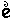 ! polglasnik prisoten ob r, ki ni ob samoglasniku [č Ə r v], [Ə r d e č] ! PeterPetrček, vetervetrček, septemberseptembrski !SOGLASNIKI ali KONSONANTIZVOČNIKI/SONANTI:Nosniki: [m, n]Usniki: [v, l, r, j]NEZVOČNIKI/NESONANTI		FONEMSKE VARIANTEZVOČNIK V:zobnoustnični v: pred samoglasniki [voda, navihan]ustnično ustni dvoglasniški ų: ob samostal. [siv, sivka, vsak]zveneči ω: ob zvenečem soglasniku [ω očeh, vlak, barv]nezveneči м: ob nezvenečem soglasniku [vsebina, vsak, vtakniti, v temi]ZVOČNIK L:l: [luč]ų: [vol, posel, dal, čoln, polna]l': mehki, podaljšani lsklop lj: [polj]samo l: [mol]ZVOČNIK N:n pred k g h: [anka, angel, inhalirati]nj: [vonj]n': [konjski]asimilacija-prejšni glas se prilagodi po zvenečosti: [nahrbtnik [n a h r(Z) [p] t(N) i k]]SKLOP – zaporedje/zveza samoglasniških in soglasniških zlogovsklop ija: [dialog]podalšan i: [priimek]vmesni j: [dieta, pacient, Pia]brez vmesnega j: [protiargument] – ker je tvorjenkaZLOG: skupina glasov, zbranih okrog samostalnika(bratbra - tjebra–tov–šči-na)